Двадцать пятая сессия Собрания депутатов                                   муниципального образования                                                                                                          «Ардинское сельское поселение»Республики Марий Эл                                                                                       третьего созыва                                      РЕШЕНИЕ                                                                                            Собрания депутатов Ардинского сельского поселенияот 05 марта 2018 года № 137Отчет главы администрации муниципального образования                       «Ардинское сельское поселение»                                                                                            об итогах работы  администрации за 2017 год  	Заслушав отчет главы администрации муниципального образования «Ардинское сельское поселение» об итогах работы за 2017 год,                      Собрание депутатов Ардинского сельского поселения решает:1.​ Принять к сведению отчет главы администрации муниципального образования «Ардинское сельское поселение» об итогах работы за 2017год.    2.Настоящее решение обнародовать на информационном стенде      администрации Ардинского сельского поселения.       Глава муниципального образования                                                             «Ардинское сельское поселение»,                                                                      председатель Собрания депутатов                                        Н.В.Сорокин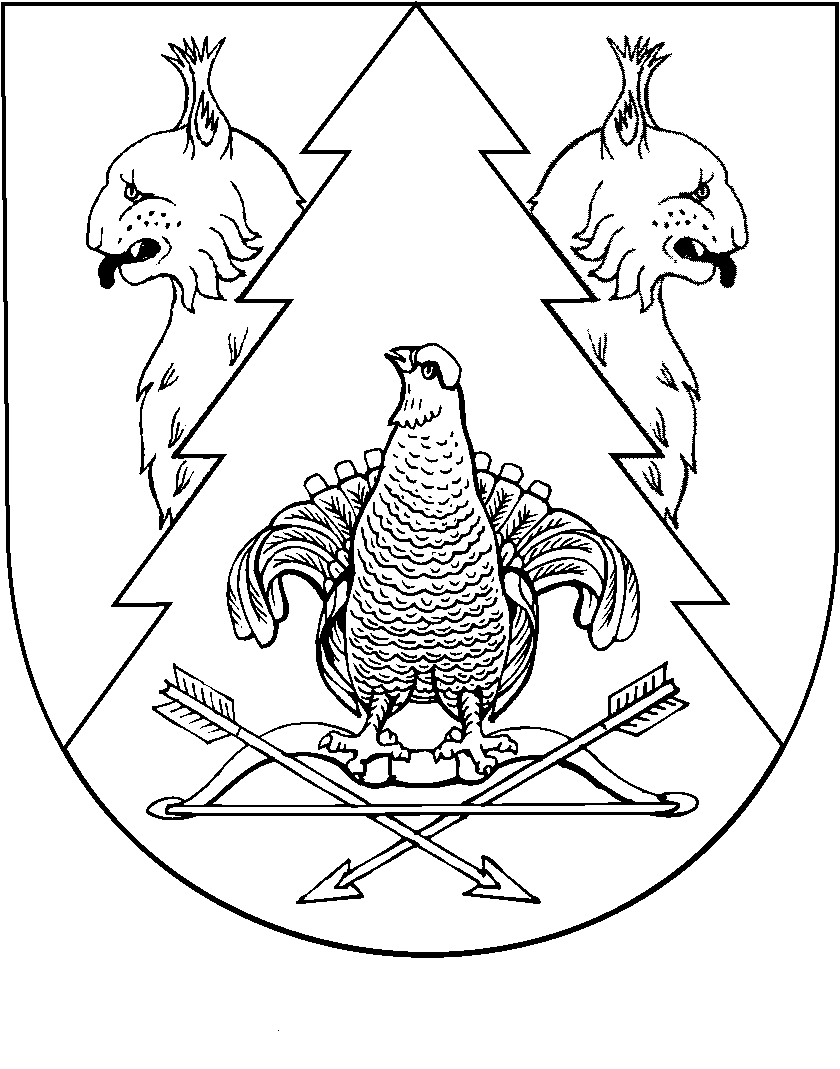 